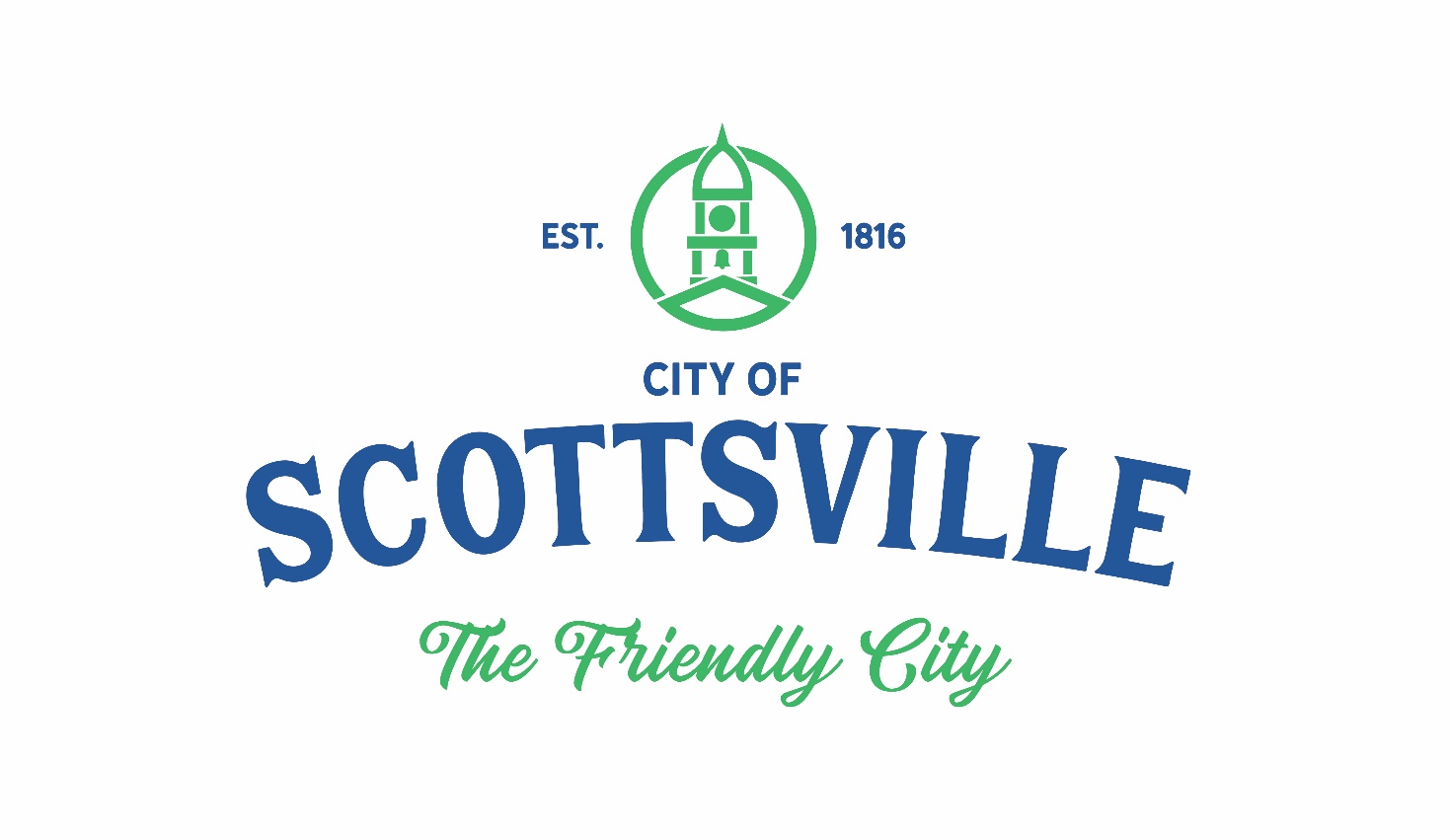 2023-2024CIVIC AND COMMUNITY ORGANIZATIONSFUNDING APPLICATION PACKETAPPLICATIONS DUE BYApril 30, 2023ATCity of Scottsville 201 W. Main St.Scottsville, KY  42164Phone: (270) 237-4472  Fax: (270) 237-4922eanderson@cityofscottsville.orgGENERAL APPLICATION INFORMATIONThis application should be used by any non-City organization or agency requesting funding from the City’s General Fund budget.  Efficient use of taxpayer dollars is an essential part of local budget preparation. The purpose of this application is to assist the City in determining the most effective use of City funds.Applications are due by April 30, 2023. Private individuals are not eligible to submit project applications. Projects must benefit a group of people and be administered by an agency, organization, or business (i.e., a legal entity).The application must stand alone and will serve as the primary vehicle for applicants to provide information on their request. However, applicants may also be asked to submit additional information. Note: An appropriation of funds in one fiscal year does imply a commitment by the City to provide funds in subsequent years.Leveraging of funds is an important consideration to the City in reviewing funding requests. While pleased to contribute toward meritorious activities, the City prefers to invest where other funding entities also contribute substantially to the cost.Funding disbursements will be made at the City’s discretion. The City reserves the right to adjust the payments should local budgetary circumstances so require.Submit one (1) original copy of the application. Note: All attachments to the application must be included in the original and all copies. You may send your application electronically in pdf format to eanderson@cityofscottsville.org, fax, regular mail or hand delivery.The application package must include the following:Completed application formIRS 501 (C) Tax Exemption Determination Letter, if applicableCurrent List of the Organization’s Board of Directors (if applicable)Indicating their addresses, telephone numbers, and terms of appointmentOrganization’s Most Recent Audit/Financial StatementEvidence of Insurance (Listing of policies by type and coverage amount, indicating policy end dates, or copies of certificates of insurance.)City of Scottsville Funding Application FormFor Fiscal Year July 1, 2023 - June 30, 2024Signature:  Applicant Authorized Representative	DateSAMPLE BUDGETBUDGET FORMName of Applicant:Applicant Contact Information:President/Manager	EmailPhone Number	Fax Number  	Mailing Address:    	  Physical Address (if different than mailing address):Amount of City Funds Requested:	$ Total Annual Operating Budget:	$Description of Activity:  (Attach additional pages if necessary)Explain why financial assistance from the City is necessary to provide these services:List other funding sources that are being sought along with this request for City funding:How does this program create a unique and valuable impact in our City?Other comments:Revenue(List all Project Funding Sources, with HUD first)AmountStatus Received, applied for, etc.Anticipation DateCity General Funds$12,000Applied for7/1/13Donations/Fund raising$5,000Applied for6/1/13United Way Grant$7,000ReceivedN/AFees for service$21,250Ongoing7/1/13Total$45,250Expenses (list)TotalCity FundsOther FundsStaff Wages$20,000$20,000Staff Benefits5,0005,000Staff Travel1,5001,500Telephone2,5002,500Copying750750Training Supplies9,5006,0003,000Bus Passes1,0001,000Child Care5,0005,000Total$45,250$12,000$33,250Revenue(List all Project Funding Sources)AmountStatusReceived, applied for, etc.Anticipated Notification DateTotalExpenses (list)TotalCity FundsOther FundsTotal